19.02.2024                                                                                                                           № 59О внесении изменений в постановление администрации МО «Поселок Айхал» от 15.12.2021 г. № 554«Об утверждении муниципальной программы «Развитие культуры и социокультурного пространства на территории МО «Поселок Айхал» на 2022-2026 годы» В соответствии со ст.179 Бюджетного Кодекса российской Федерации, Федеральным законом от 06.10.2003 г. №131-ФЗ «Об общих принципах организации местного самоуправления в Российской Федерации», Постановлением Главы №414 от 18.10.2021 г. «Об утверждении Положения о разработке, реализации и оценке эффективности муниципальных программ МО «Поселок Айхал» Мирнинского района Республики Саха (Якутия)», на основании Решения сессии поселкового Совета депутатов от 30.01.2024 V-№ 20-4 " О внесении изменений и дополнений в решение поселкового Совета депутатов от 25 декабря 2023 года V-№ 19-5 «О бюджете муниципального образования «Поселок Айхал» Мирнинского района Республики Саха (Якутия) на 2024 год и на плановый период 2025 и 2026 годов» 1. Внести в муниципальную программу «Развитие культуры и социокультурного пространства на территории МО «Поселок Айхал» на 2022-2026 годы» утвержденную постановлением № 554 администрации МО «Поселок Айхал» от 15.12.2021 следующие изменения: 1.1.строку 7 «Финансовое обеспечение» паспорта муниципальной программы изложить в новой редакции;1.2.Раздел 3 «Перечень мероприятий и ресурсное обеспечение муниципальной программы» изложить в редакции согласно приложению, к настоящему постановлению.2. Пресс-секретарю разместить настоящее постановление с приложениями в информационном бюллетене «Вестник Айхала» и на официальном сайте Администрации МО «Поселок Айхал» (www.мо-айхал.рф).3.Настоящее Постановление вступает в силу с момента официального опубликования4.Контроль исполнения настоящего Постановления оставляю за собой.Исполняющий обязанностиГлавы поселка                                      	                                          А.С.Цицора                                                  Раздел 3.Перечень мероприятий и ресурсное обеспечение муниципальной  программы Российская Федерация (Россия)Республика Саха (Якутия)АДМИНИСТРАЦИЯмуниципального образования«Поселок Айхал»Мирнинского района ПОСТАНОВЛЕНИЕ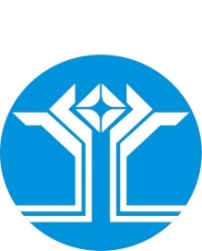 Россия Федерацията (Россия)Саха ӨрөспүүбүлүкэтэМииринэй улууhунАйхал бөhүөлэгинмуниципальнай тэриллиитинДЬАhАЛТАТАУУРААХ7.Финансовое обеспечение программы:РасходыРасходыРасходыРасходыРасходы7.Финансовое обеспечение программы:2022 год2023 год2024 год2025 год2026 год7.Федеральный бюджет----7.Республиканский бюджет----7.Бюджет МО «Мирнинский район»2 258 947,44 ---7.Бюджет МО «Поселок Айхал»3 067 564,413 618 232,362 885 198,855 392 200,005 459 700,007.Иные источники----7.ИТОГО5 326 511,853 618 232,362 885 198,855 392 200,005  459 700,00№ п.п.Мероприятия программыФинансовые затраты (руб.) по годам реализации программыФинансовые затраты (руб.) по годам реализации программыФинансовые затраты (руб.) по годам реализации программыФинансовые затраты (руб.) по годам реализации программыФинансовые затраты (руб.) по годам реализации программыИсточники финансированияИсточники финансированияОжидаемый результат№ п.п.Мероприятия программы20222023202420252026Цель сохранение и развитие культурного потенциала и культурного наследия п. Айхал. Создание новых форм досуга для населения Цель сохранение и развитие культурного потенциала и культурного наследия п. Айхал. Создание новых форм досуга для населения Цель сохранение и развитие культурного потенциала и культурного наследия п. Айхал. Создание новых форм досуга для населения Цель сохранение и развитие культурного потенциала и культурного наследия п. Айхал. Создание новых форм досуга для населения Цель сохранение и развитие культурного потенциала и культурного наследия п. Айхал. Создание новых форм досуга для населения Цель сохранение и развитие культурного потенциала и культурного наследия п. Айхал. Создание новых форм досуга для населения Цель сохранение и развитие культурного потенциала и культурного наследия п. Айхал. Создание новых форм досуга для населения Цель сохранение и развитие культурного потенциала и культурного наследия п. Айхал. Создание новых форм досуга для населения Цель сохранение и развитие культурного потенциала и культурного наследия п. Айхал. Создание новых форм досуга для населения Цель сохранение и развитие культурного потенциала и культурного наследия п. Айхал. Создание новых форм досуга для населения  Задача 1. Проведение мероприятий, направленных на подъем уровня культуры, воспитания патриотизма, гражданственности, развитие моральных, этических качеств жителей  Задача 1. Проведение мероприятий, направленных на подъем уровня культуры, воспитания патриотизма, гражданственности, развитие моральных, этических качеств жителей  Задача 1. Проведение мероприятий, направленных на подъем уровня культуры, воспитания патриотизма, гражданственности, развитие моральных, этических качеств жителей  Задача 1. Проведение мероприятий, направленных на подъем уровня культуры, воспитания патриотизма, гражданственности, развитие моральных, этических качеств жителей  Задача 1. Проведение мероприятий, направленных на подъем уровня культуры, воспитания патриотизма, гражданственности, развитие моральных, этических качеств жителей  Задача 1. Проведение мероприятий, направленных на подъем уровня культуры, воспитания патриотизма, гражданственности, развитие моральных, этических качеств жителей  Задача 1. Проведение мероприятий, направленных на подъем уровня культуры, воспитания патриотизма, гражданственности, развитие моральных, этических качеств жителей  Задача 1. Проведение мероприятий, направленных на подъем уровня культуры, воспитания патриотизма, гражданственности, развитие моральных, этических качеств жителей  Задача 1. Проведение мероприятий, направленных на подъем уровня культуры, воспитания патриотизма, гражданственности, развитие моральных, этических качеств жителей  Задача 1. Проведение мероприятий, направленных на подъем уровня культуры, воспитания патриотизма, гражданственности, развитие моральных, этических качеств жителей 1.Проведение праздничных культурно - массовых мероприятий, посвященных государственным, республиканским, профессиональным, городским праздникам.Проведение праздничных культурно - массовых мероприятий, посвященных государственным, республиканским, профессиональным, городским праздникам.Проведение праздничных культурно - массовых мероприятий, посвященных государственным, республиканским, профессиональным, городским праздникам.Проведение праздничных культурно - массовых мероприятий, посвященных государственным, республиканским, профессиональным, городским праздникам.Проведение праздничных культурно - массовых мероприятий, посвященных государственным, республиканским, профессиональным, городским праздникам.Проведение праздничных культурно - массовых мероприятий, посвященных государственным, республиканским, профессиональным, городским праздникам.Бюджет МО «Поселок Айхал», иные источники (всего) Увеличение количества культурно-массовых и информационно- просветительских мероприятий в направленных на обогащение духовного и творческого потенциала и активизацию социально-культурной жизни населения Увеличение количества культурно-массовых и информационно- просветительских мероприятий в направленных на обогащение духовного и творческого потенциала и активизацию социально-культурной жизни населения1.1.Приобретение реквизита для организации и оформления мероприятий  и приобретение основных средств (банерная, флажная продукция, купель)2 527 355,04742 343,61-50 000,0050 000,00Бюджет МО «Поселок Айхал», иные источники (всего) Увеличение количества культурно-массовых и информационно- просветительских мероприятий в направленных на обогащение духовного и творческого потенциала и активизацию социально-культурной жизни населения Увеличение количества культурно-массовых и информационно- просветительских мероприятий в направленных на обогащение духовного и творческого потенциала и активизацию социально-культурной жизни населения1.2.Приобретение наградной, подарочной, сувенирной продукции, полиграфия, входных билетов146 113,001 000 941,36950 595,23750 000,00750 000,00Бюджет МО «Поселок Айхал», иные источники (всего) Увеличение количества культурно-массовых и информационно- просветительских мероприятий в направленных на обогащение духовного и творческого потенциала и активизацию социально-культурной жизни населения Увеличение количества культурно-массовых и информационно- просветительских мероприятий в направленных на обогащение духовного и творческого потенциала и активизацию социально-культурной жизни населения1.3.Выплата денежных поощрений, премий грантов230 000,00370 000,00450 000,00150 000,00150 000,00Бюджет МО «Поселок Айхал», иные источники (всего) Увеличение количества культурно-массовых и информационно- просветительских мероприятий в направленных на обогащение духовного и творческого потенциала и активизацию социально-культурной жизни населения Увеличение количества культурно-массовых и информационно- просветительских мероприятий в направленных на обогащение духовного и творческого потенциала и активизацию социально-культурной жизни населения1.4.Организация концертной деятельности (приглашение артистов) 291 000,00-250 000,00600 000,00600 000,00Бюджет МО «Поселок Айхал», иные источники (всего) Увеличение количества культурно-массовых и информационно- просветительских мероприятий в направленных на обогащение духовного и творческого потенциала и активизацию социально-культурной жизни населения Увеличение количества культурно-массовых и информационно- просветительских мероприятий в направленных на обогащение духовного и творческого потенциала и активизацию социально-культурной жизни населения1.5. Организация  пиротехнических шоу1 200 000,00--1 500 000,001 567 500,00Бюджет МО «Поселок Айхал», иные источники (всего) Увеличение количества культурно-массовых и информационно- просветительских мероприятий в направленных на обогащение духовного и творческого потенциала и активизацию социально-культурной жизни населения Увеличение количества культурно-массовых и информационно- просветительских мероприятий в направленных на обогащение духовного и творческого потенциала и активизацию социально-культурной жизни населения1.6.Организация культурно –массовых мероприятий (организация акции «Солдатская каша» «Блокадный хлеб» «Айхальский блин»,1 мая –установка трибуны, флагов, монтаж новогодних конструкций)521 672,00877 747,41859 603,621 490 000,001 490 000,00ИТОГО:4 916 140,042 991 032,762 510 198,854 540 000,004 540 000,00Задача 2.  Создание условий самодеятельным творческим коллективам для участия в фестивалях, конкурсах и других мероприятиях Задача 2.  Создание условий самодеятельным творческим коллективам для участия в фестивалях, конкурсах и других мероприятиях Задача 2.  Создание условий самодеятельным творческим коллективам для участия в фестивалях, конкурсах и других мероприятиях Задача 2.  Создание условий самодеятельным творческим коллективам для участия в фестивалях, конкурсах и других мероприятиях Задача 2.  Создание условий самодеятельным творческим коллективам для участия в фестивалях, конкурсах и других мероприятиях Задача 2.  Создание условий самодеятельным творческим коллективам для участия в фестивалях, конкурсах и других мероприятиях Задача 2.  Создание условий самодеятельным творческим коллективам для участия в фестивалях, конкурсах и других мероприятиях Задача 2.  Создание условий самодеятельным творческим коллективам для участия в фестивалях, конкурсах и других мероприятиях Задача 2.  Создание условий самодеятельным творческим коллективам для участия в фестивалях, конкурсах и других мероприятиях 2.Участие творческих коллективов в республиканских, районных конкурсах, фес тивалях и другое.Участие творческих коллективов в республиканских, районных конкурсах, фес тивалях и другое.Участие творческих коллективов в республиканских, районных конкурсах, фес тивалях и другое.Участие творческих коллективов в республиканских, районных конкурсах, фес тивалях и другое.Участие творческих коллективов в республиканских, районных конкурсах, фес тивалях и другое.Участие творческих коллективов в республиканских, районных конкурсах, фес тивалях и другое.Бюджет МО «Поселок Айхал», иные источники (всего)Бюджет МО «Поселок Айхал», иные источники (всего)Увеличение количества горожан, принявших участие в творческих конкурсах различных уровней за пределами поселка2.1.Оплата проезда для участия в фестивалях и конкурсах.47 319,70263 000,00125 000,00144 200,00144 200,00ИТОГО:47 319,70263 000,00125 000,00 144 200,00 144 200,00 Задача 3. сохранение, использование и популяризация объектов культурного наследия (памятников истории и культуры) муниципального значения, расположенных на территории муниципального образования (музейная деятельность, библиотечное дело); Задача 3. сохранение, использование и популяризация объектов культурного наследия (памятников истории и культуры) муниципального значения, расположенных на территории муниципального образования (музейная деятельность, библиотечное дело); Задача 3. сохранение, использование и популяризация объектов культурного наследия (памятников истории и культуры) муниципального значения, расположенных на территории муниципального образования (музейная деятельность, библиотечное дело); Задача 3. сохранение, использование и популяризация объектов культурного наследия (памятников истории и культуры) муниципального значения, расположенных на территории муниципального образования (музейная деятельность, библиотечное дело); Задача 3. сохранение, использование и популяризация объектов культурного наследия (памятников истории и культуры) муниципального значения, расположенных на территории муниципального образования (музейная деятельность, библиотечное дело); Задача 3. сохранение, использование и популяризация объектов культурного наследия (памятников истории и культуры) муниципального значения, расположенных на территории муниципального образования (музейная деятельность, библиотечное дело); Задача 3. сохранение, использование и популяризация объектов культурного наследия (памятников истории и культуры) муниципального значения, расположенных на территории муниципального образования (музейная деятельность, библиотечное дело); Задача 3. сохранение, использование и популяризация объектов культурного наследия (памятников истории и культуры) муниципального значения, расположенных на территории муниципального образования (музейная деятельность, библиотечное дело); Задача 3. сохранение, использование и популяризация объектов культурного наследия (памятников истории и культуры) муниципального значения, расположенных на территории муниципального образования (музейная деятельность, библиотечное дело);3.Создание условий для популяризации чтенияСоздание условий для популяризации чтенияСоздание условий для популяризации чтенияСоздание условий для популяризации чтенияСоздание условий для популяризации чтенияБюджет МО «Поселок Айхал», иные источники (всего)Бюджет МО «Поселок Айхал», иные источники (всего)Увеличение количества детей и молодежи, жителей участвующих в мероприятиях3.1.Проведение мероприятийНе требует затрат--ИТОГО:-----Задача 4. Развитие национальных культур и межнациональных отношений Задача 4. Развитие национальных культур и межнациональных отношений Задача 4. Развитие национальных культур и межнациональных отношений Задача 4. Развитие национальных культур и межнациональных отношений Задача 4. Развитие национальных культур и межнациональных отношений Задача 4. Развитие национальных культур и межнациональных отношений Задача 4. Развитие национальных культур и межнациональных отношений Задача 4. Развитие национальных культур и межнациональных отношений Задача 4. Развитие национальных культур и межнациональных отношений Популяризация национальных культур народов, проживающих в поселке АйхалПопуляризация национальных культур народов, проживающих в поселке АйхалПопуляризация национальных культур народов, проживающих в поселке АйхалПопуляризация национальных культур народов, проживающих в поселке АйхалПопуляризация национальных культур народов, проживающих в поселке АйхалПопуляризация национальных культур народов, проживающих в поселке АйхалПопуляризация национальных культур народов, проживающих в поселке АйхалБюджет МО «Поселок Айхал», иные источники (всего)Бюджет МО «Поселок Айхал», иные источники (всего)Увеличение количества жителей, принявших участие в мероприятиях, посвященным национальным праздникамПроведение поселковых национальных праздников (оплата услуг по организации мероприятий – Ысыах Приполярья)250 000,00200 000,00200 000,00350 000,00350 000,00Бюджет МО «Поселок Айхал», иные источники (всего)Бюджет МО «Поселок Айхал», иные источники (всего)Увеличение количества жителей, принявших участие в мероприятиях, посвященным национальным праздникамПриобретение продуктов питания13 052,1120 000,0050 000,0075 000,0075 000,00Бюджет МО «Поселок Айхал», иные источники (всего)Бюджет МО «Поселок Айхал», иные источники (всего)Увеличение количества жителей, принявших участие в мероприятиях, посвященным национальным праздникамУчастие делегации поселка в районном празднике «Ысыах» (оплата проезда, проживания)100 000,00144 200,00-283 000,00283 000,00Бюджет МО «Поселок Айхал», иные источники (всего)Бюджет МО «Поселок Айхал», иные источники (всего)Увеличение количества жителей, принявших участие в мероприятиях, посвященным национальным праздникамИТОГО363 052,11364 200,00250 000,00708 000,00708 000,00ВСЕГО5 326 511,853 618 232,362 885 198,855 392 200,005 459 700,00